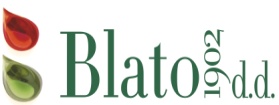                                        J E L O V N I K   Z A   R U J A N   2022                                                             01.09.2021-30.09.2022. TJEDANČETVRTAK 01.09.ČETVRTAK 01.09.PETAK  02.09.PETAK  02.09.    I.Potenc.alergeni u hrani*  II.Potenc. alergeni u hrani* PONEDJELJAK  05.09.Maneštra od leće i povrćaOdresci od suhog Kiflice marmelada/čokolada gluten mlijeko i mlij.proiz.,orašasto voće*Polub./miješ. kruh gluten*    UTORAK 06.09.Tjestenina gluten,jaje* u bolognese umakuMiješana salataPolub./miješ. kruh kruh gluten*    SRIJEDA 07.09. JuhaKotlet u umakuRiži bižiPolub./miješ.kruh gluten*    ČETVRTAK 08.09Pečena ili pohana piletinaKrpice sa svježim kupusomPolub./miješ. kruh gluten*    ČETVRTAK 08.09Pečena ili pohana piletinaKrpice sa svježim kupusomPolub./miješ. kruh gluten*  PETAK  09.09.Pohani filet oslićaBlitva na dalmatinskiSezonsko voćePolub./miješani kruh kruh gluten*  PETAK  09.09.Pohani filet oslićaBlitva na dalmatinskiSezonsko voćePolub./miješani kruh kruh gluten* III.Potenc. alergeni u hrani* PONEDJELJAK  12.09.Maneštra povrća i bijelog mesa celer*Domaća slastica mlijeko i mlij.proiz.,gluten,orašasto voće,jaja*Polub./miješ.kruh gluten*    UTORAK 13.09.Mesne okruglice u umaku od rajčice  Pire krumpirgluten,jaje,mlijeko i mlij.proizv.*Polub./miješ.kruh gluten*    SRIJEDA 14.09.Pohani pileći odrezakVarivo od kupusa i krumpira Polub./miješ.kruh gluten*    ČETVRTAK 15.09. Juneći gulaš s  palentomJogurt mlijeko i mlij.proiz.,Polub./miješ.kruh gluten*    ČETVRTAK 15.09. Juneći gulaš s  palentomJogurt mlijeko i mlij.proiz.,Polub./miješ.kruh gluten*  PETAK  16.09.Tjestenina u tuna umaku gluten,jaje*Sezonsko voćePolubijeli/miješ.kruh gluten*  PETAK  16.09.Tjestenina u tuna umaku gluten,jaje*Sezonsko voćePolubijeli/miješ.kruh gluten*  IV.Potenc. alergeni u hrani* PONEDJELJAK  19.09.Maneštra pašta i fažol sa suhim mesom celer,gluten*Domaća slastica mlijeko i mlij.proiz.,jaja,orašasto voće*Polub./miješ.kruh gluten*    UTORAK 20.09.Rižoto od povrćaSalataPolub./miješ.kruh gluten*    SRIJEDA 21.09.Juha  celer,gluten*Polpete u saftuMiješano povrćePolub./miješ.kruh gluten*    ČETVRTAK 22.09. Ljetna maneštra od povrća i mesaPuding mlijeko i mlij.proiz.orašasto voće*Polub./miješ.kruh gluten*    ČETVRTAK 22.09. Ljetna maneštra od povrća i mesaPuding mlijeko i mlij.proiz.orašasto voće*Polub./miješ.kruh gluten*  PETAK  23.09.Rižoto od liganjaSezonsko voćePolub./ miješ.kruh gluten*  PETAK  23.09.Rižoto od liganjaSezonsko voćePolub./ miješ.kruh gluten*  IV.Potenc. alergeni u hrani* PONEDJELJAK  26.09.Gusta maneštra od ječma  i graha celer*Suha vratina Domaće buhtle mlijeko i mlij.proiz.,jaja,orašasto voće*Polub./miješ.kruh gluten*    UTORAK 27.09.Pileća juha Pohana piletinaRestani krumpirPolub./miješ.kruh gluten*      , SRIJEDA 28.09. Tjestenina u bolognese umakuSalataPolub./ miješ.kruh gluten*SRIJEDA 28.09. Tjestenina u bolognese umakuSalataPolub./ miješ.kruh gluten*ČETVRTAK  29.09. Mesne okruglice u umaku od rajčicePire krumpir mlijeko*DesertPolub./ miješ.kruh gluten*ČETVRTAK  29.09. Mesne okruglice u umaku od rajčicePire krumpir mlijeko*DesertPolub./ miješ.kruh gluten*ČETVRTAK  30.09. Svježa pržena riba ili pohani filet oslićaBliitva na dalmatinskiSezonsko voćePolub./ miješ.kruh gluten*ČETVRTAK  30.09. Svježa pržena riba ili pohani filet oslićaBliitva na dalmatinskiSezonsko voćePolub./ miješ.kruh gluten*